Que Não Haja Imposição na Religião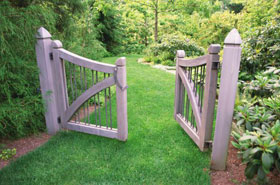 Uma das verdades fundamentais estabelecidas pelos textos sagrados é que ninguém pode ser compelido a aceitar o Islã.  É dever dos muçulmanos estabelecer a prova do Islã para as pessoas de modo que a verdade possa ficar clara em relação à falsidade.  Depois disso, quem quer que deseje aceitar o Islã pode fazê-lo e quem quer que deseje continuar na descrença pode fazê-lo.  Ninguém deve ser ameaçado ou prejudicado em qualquer aspecto se não desejar aceitar o Islã.Entre as peças de evidência decisivas em relação a isso estão as que se seguem.Deus diz:“Que não haja imposição na religião, porque já se destacou a verdade do erro. Quem renegar o sedutor e crer em Deus, ter-se-á apegado a um firme e inquebrantável sustentáculo, porque Deus é Oniouvinte, Sapientíssimo.” (Alcorão 2:256)Deus diz:“Porém, se teu Senhor tivesse querido, aqueles que estão na terra teriam acreditado unanimemente. Poderias (ó Muhammad) compelir os humanos a que fossem crentes?” (Alcorão 10:99)Deus diz:“E se eles discutirem contigo (ó Muhammad), dize-lhes: ‘Submeto-me a Deus, assim como aqueles que me seguem!’ Pergunta aos adeptos do Livro e aos iletrados: ‘Tornar-vos-ei muçulmanos?’ Se se tornarem encaminhar-se-ão; se negarem, sabe que a ti só compete a proclamação da Mensagem. E Deus é observador dos Seus servos.” (Alcorão 3:20)Deus diz:“O dever do Mensageiro é somente proclamar a Mensagem.” (Alcorão 5:99)É importante notar que esses dois últimos versículos foram revelados em Medina.  Isso é significativo, já que mostra que a regra que determinam não era apenas para os muçulmanos que estavam em Meca em uma situação de fragilidade.Algumas pessoas podem se perguntar que se o Islã de fato advoga essa abordagem, então o que é tudo que ouvimos sobre jihad?  Como podemos explicar a batalha que o Profeta, que a misericórdia e bênçãos de Deus estejam sobre ele, e seus companheiros travaram contra os pagãos?  A resposta é que aquele jihad na Lei Islâmica pode ser travado por uma variedade de razões, mas compelir pessoas a aceitar o Islã simplesmente não é uma delas.  Quanto à conversão, isso é para ser feito pacificamente pela disseminação da Mensagem com a palavra escrita e falada.  Não há lugar para o uso de armas para compelir as pessoas a aceitarem o Islã.O Profeta disse em sua carta ao governador romano Heráclito:“Eu o convido a aceitar o Islã. Se aceitar o Islã, encontrará segurança. Se aceitar o Islã, Deus o recompensará em dobro. Entretanto, se se recusar, recairá sobre você o pecado de seus súditos.” (Saheeh Al-Bukhari, Saheeh Muslim)Uma vez que as pessoas tenham ouvido a Mensagem sem obstrução ou impedimento e a prova tenha sido estabelecida para eles, o dever dos muçulmanos está feito.  Aqueles que desejam acreditar estão livres para fazê-lo e os que preferem descrer igualmente são livres para fazê-lo.Mesmo quando os muçulmanos são compelidos a lutar e então, como consequência, submetem a terra, seu dever depois disso é estabelecer a lei de Deus na terra e implementar a justiça para todas as pessoas, muçulmanas e não muçulmanas.   Não é direito deles coagir seus súditos a aceitar o Islã contra sua vontade.  Não muçulmanos sob governo islâmico devem ter permissão para permanecerem sem sua própria fé e devem ter permissão para praticar os direitos de sua fé, embora se espere que respeitem as leis da terra.Se o propósito do jihad fosse forçar os descrentes a aceitar o Islã, o Profeta nunca teria ordenado aos muçulmanos que se abstivessem de hostilidades se o inimigo abrandasse.  Ele não teria proibido a matança de mulheres e crianças.  Entretanto, foi exatamente isso que ele fez.Durante uma batalha o Profeta viu pessoas reunidas.  Ele despachou um homem para descobrir por que tinham se reunido.  O homem retornou e disse: “Estão reunidos ao redor de uma mulher assassinada.” Então, o Mensageiro de Deus disse:“Ela não devia ter sido atacada!”  Khalid b. al-Walid estava liderando as forces e assim o Profeta despachou um homem para ele dizendo: “Diga a Khalid para não matar mulheres ou trabalhadores”. (Sunan Abi Dawud)Consequentemente, até no calor da batalha contra um inimigo hostil, as únicas pessoas que podiam ser atacadas eram aqueles que de fato participavam na luta.Se o propósito do jihad fosse obrigar os descrentes a aceitar o Islã, os califas sabiamente guiados não teriam proibido a matança de sacerdotes e monges que se eximiram de lutar.  Entretanto, foi exatamente isso que fizeram.  Quando o primeiro califa, Abu Bakr, enviou um exército para a Síria para combater as agressivas legiões romanas, ele saiu para lhes dar palavras de encorajamento.  Ele disse: “Vocês encontrarão um grupo de pessoas que têm se devotado à adoração a Deus (ou seja, monges), então deixe-os fazer o que estiverem fazendo.”